Lesson 5: Explore Addition and SubtractionLet’s add and subtract.Warm-up: Number Talk: Subtract 1 or 2Find the value of each expression mentally.5.2: Centers: Choice TimeChoose a center.Counting Collections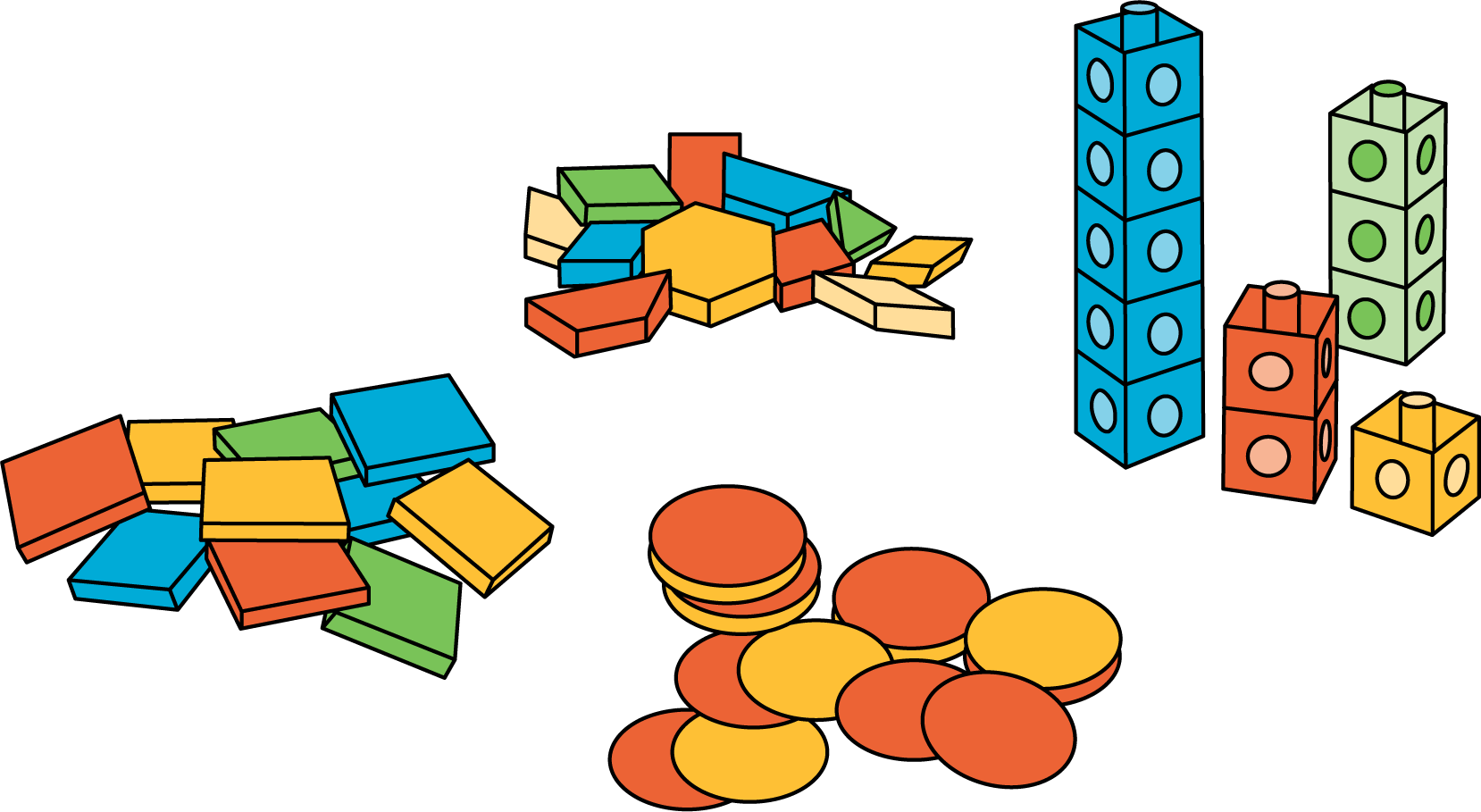 Number Race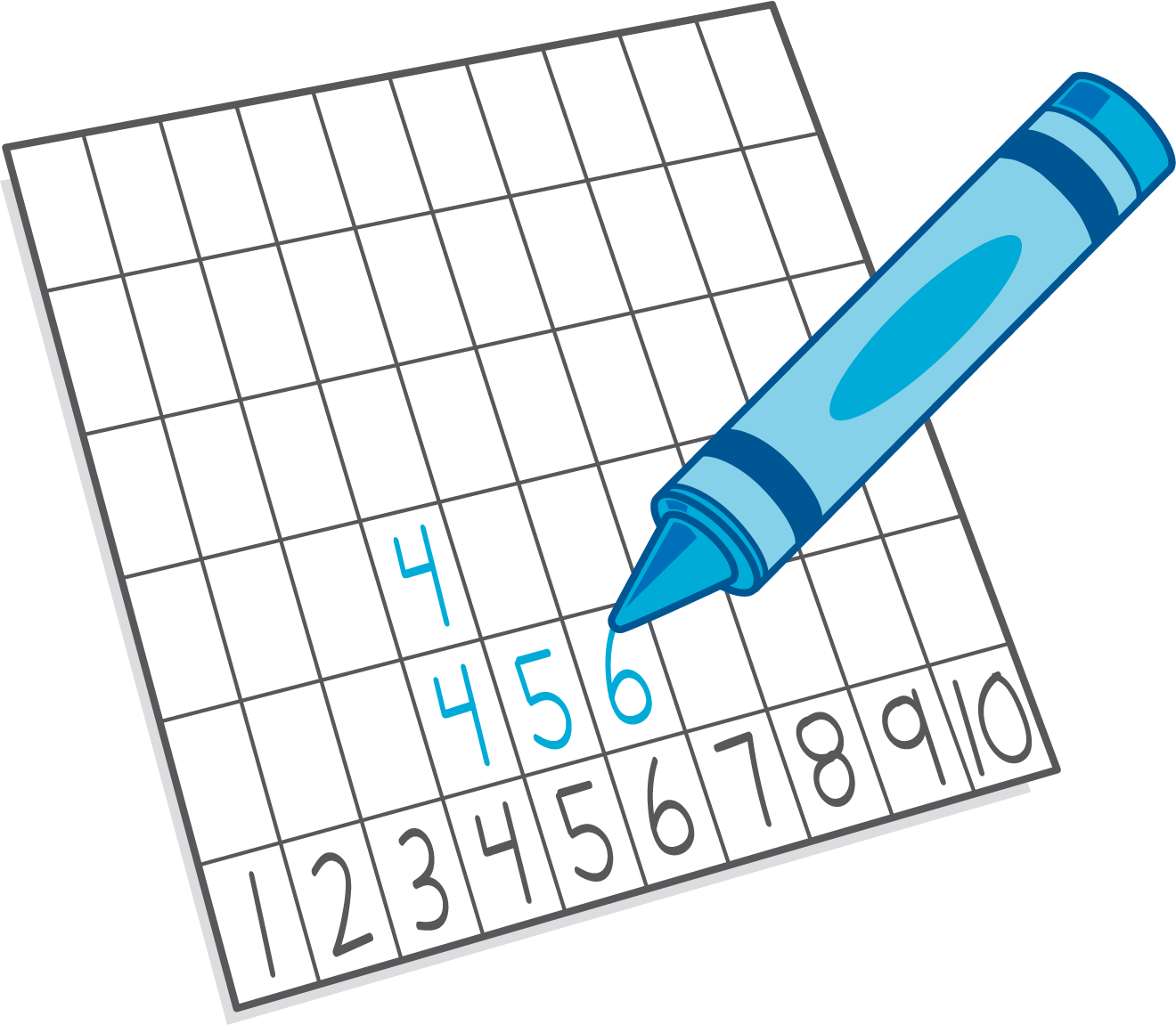 Check it Off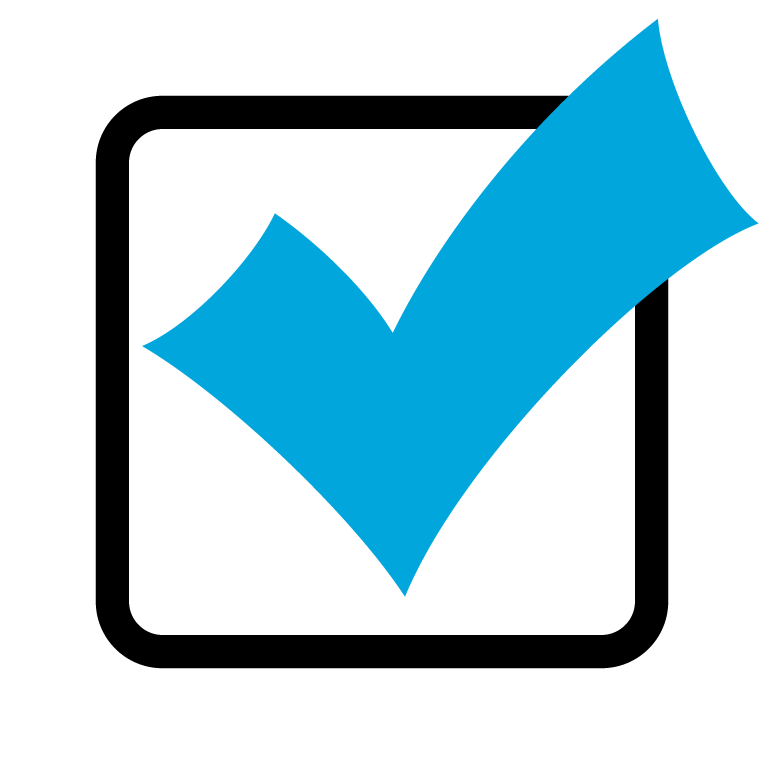 Five in a Row: Addition and Subtraction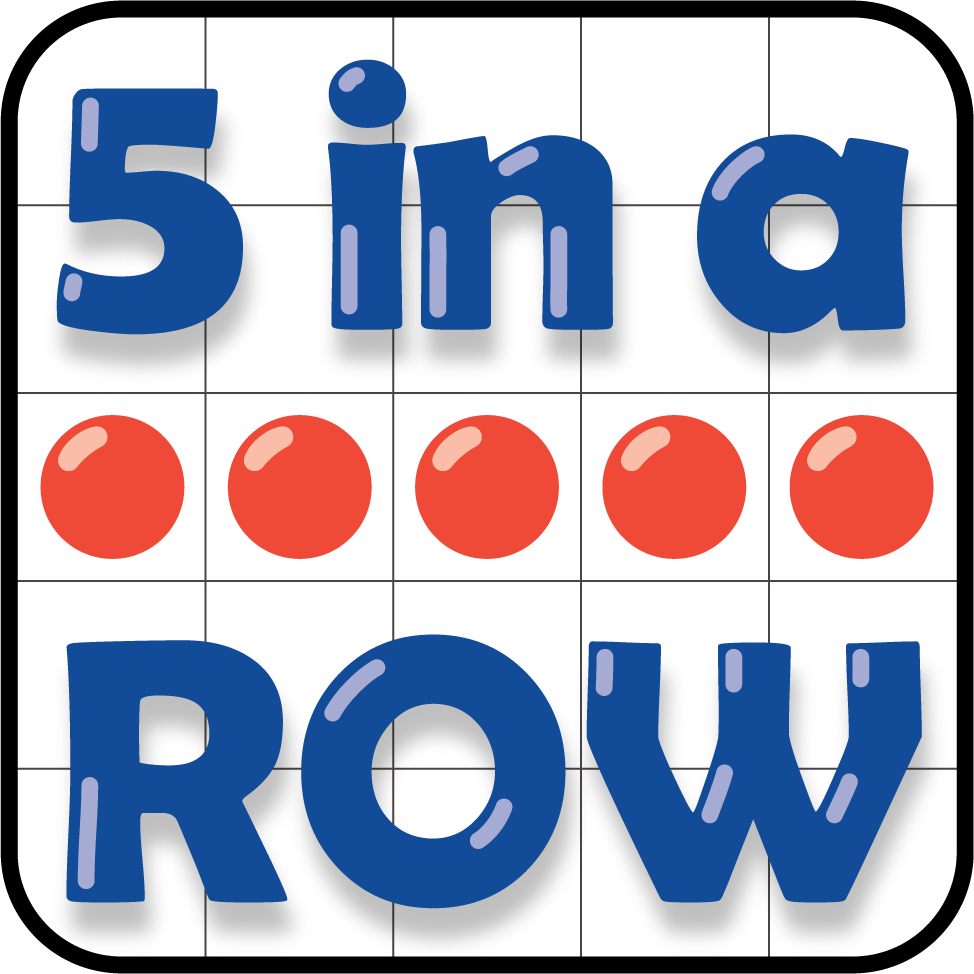 Section SummarySection SummaryWe practiced counting collections.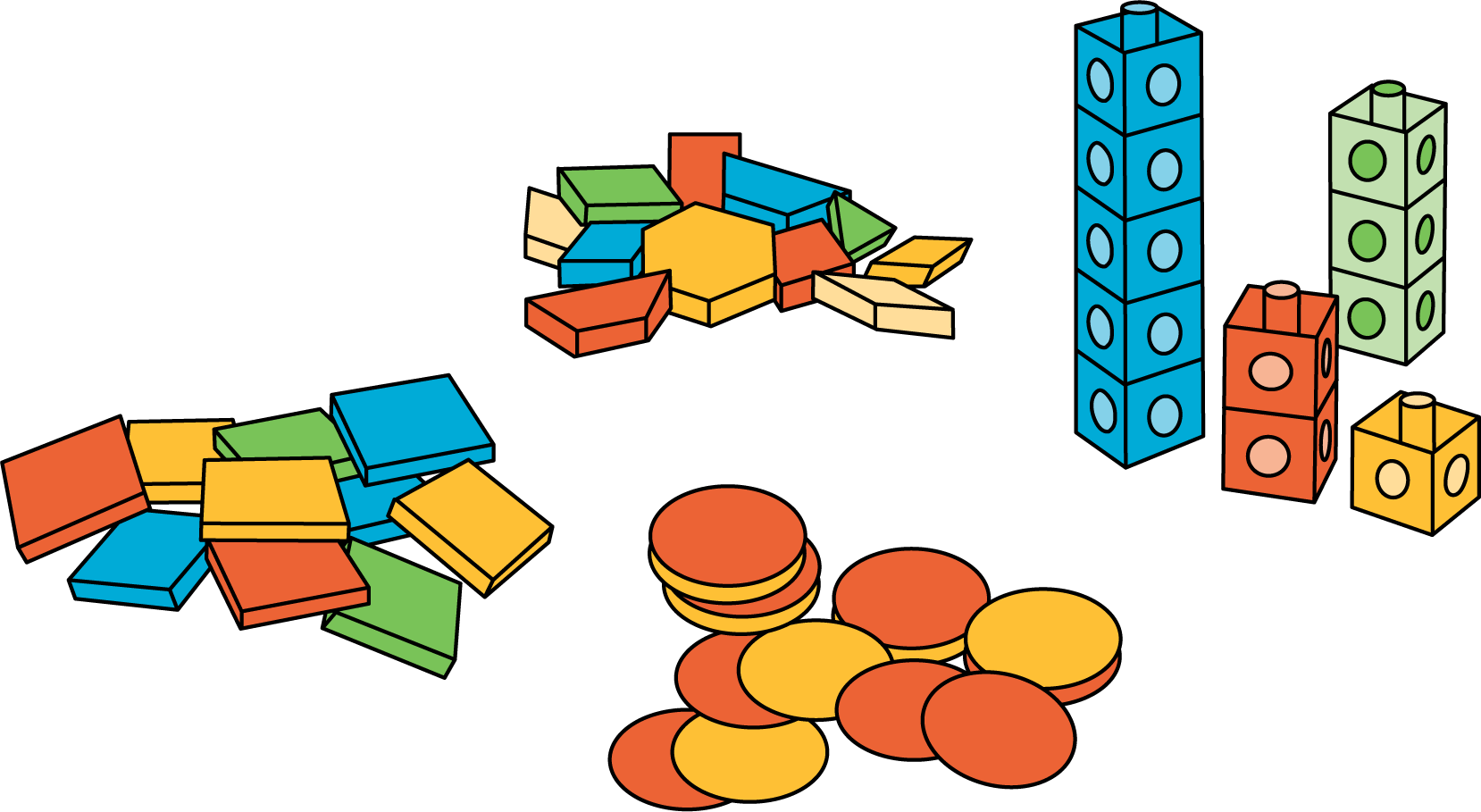 We added 1 or 2 by counting on.

4 . . . 5, 6We subtracted 1 or 2 by counting back.

6 . . . 5, 4We played games with addition and subtraction within 10.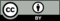 © CC BY 2021 Illustrative Mathematics®